BİLECİK 3.ORGANİZE SANAYİ BÖLGESİARSA TALEP VE ALTYAPI BÜYÜKLÜKLERİARAŞTIRMA VE BAŞVURU FORMUFİRMA ÜNVANI	: ………………………………………………………………………….MERKEZ ADRESİ	: ………………………………………………………………………….ALAN KODU : ………………………….. POSTA KODU : …………………………TELEFON	 : ………………………….. FAKS		  : …………………………FABRİKA ADRESİ	: ………………………………………………………………………….ALAN KODU : ………………………….. POSTA KODU : …………………………TELEFON	 : ………………………….. FAKS		  : …………………………FİRMA YETKİLİLERİNİN	ADI, SOYADI			      GÖREVİ	                                  MERKEZ / FABRİKA…………………………………………/………………………………..…………………………………………/……………………………......…………………………………………/………………………………..İLETİŞİM KURULUCAK YETKİLİ	ADI, SOYADI			      GÖREVİ	                                  MERKEZ / FABRİKA…………………………………………/………………………………..…………………………………………/……………………………......…………………………………………/………………………………..A-MEVCUT  FİRMANIZINÜretim Konusu : ………………………………………………………………………Kayıtlı Olduğu Oda ve Sicil No : ……………………………………………………..Tescilli Sermayesi : …………………………………………………………………….2020 Yılı İş Hacmi Tutarı (TL) : ……………………………………………………...2021 Yılı İş Hacmi Tutarı (TL) : ……………………………………………………...				2019			2020			2021Dış Satım Tutarı ($) : ……………………/………………………/…………………… YILLIK FİİLİ ÜRETİMÜRÜN ÇEŞİTLERİ		BİRİM	YILLIK KAPASİTE       2020	      2021………………………………………………………………………………………………………………………………………………………………………………………………………………………………………………………………………………………………………NOT:Kapasite 8 saat/gün ve 300 gün/yıl çalışma esasına göre hesaplanacaktır. Vardiyalı çalışılıyorsa, vardiya sayısı belirtilecektir.PERSONEL DURUMU:				İŞYERİ DURUMU:Teknik		: ……………….			Arazi Miktarı (m²)	: ………………….İdari		: ……………….			Kapalı Alanı (m²)	: ………………….İşçi		: ……………….			Bina İnşaat Tipi	: ………………….Toplam	: ……………….SERMAYE DURUMU:Kamu kurum ve kuruluş payı 	: ………………….Gerçek ve Tüzel kişilerin payı(yerli)	: ………………….Yabancı Sermaye Payı		: ………………….		Ülkesi	: ………………….Toplam Kayıtlı Sermaye		: ……………….....A-BİLECİK 3.ORGANİZE SANAYİ BÖLGESİNDE DÜŞÜNÜLEN YATIRIMIN KONUSU:…………………………………………………………………………………………...…………………………………………………………………………………………...…………………………………………………………………………………………...ÜRÜN ÇEŞİTLERİ			    BİRİM			      KAPASİTE…………………….			…………….			…………………….…………………….			…………….			…………………….…………………….			…………….			…………………….……………………			…………….			…………………….NOT:Kapastite 8 saat/gün ve 300 gün/yıl çalışma esasına göre hesaplanacaktır. Vardiyalı çalışılacaksa, vardiya sayısı belirtilecektir.PERSONEL İHTİYACI:				Teknik		: ……………….			İdari		: ……………….			İşçi		: ……………….			Toplam	: ……………….SERMAYE DURUMU:Kamu kurum ve kuruluş payı 	: ………………….Gerçek ve Tüzel kişilerin payı(yerli)	: ………………….Yabancı Sermaye Payı		: ………………….		Ülkesi	: ………………….Toplam Kayıtlı Sermaye		: ……………….....GAYRİ MADDİ HAKLAR:Düşündüğünüz yatırımda Gayri Maddi Haklar kullanılacak ise:		      ÜLKE			  SÜRE (YIL)			    BİTİŞ TARİHİLisans	        ……………………		………………		…………………….Know how  ……………………       		………………		…………………….Patent	        ……………………      		………………		…………………….Royalty       ……………………       		………………		…………………….ELEKTRİK İHTİYACI:Kurulu Güç ( Makina ve ekipmanın toplam gücü) ……………………………... KWKullanılacak Trafo gücü ……………………………………………………….. kVATalep edilen güç ………………………………………………………………… KWGelecekte talep edilecek güç …………………………………………………… KWDarbeli yük çekmek söz konusu olacak mı ?	                 Evet		       HayırEvet ise niteliklerini belirtiniz:…………………………………………………………………………………………………...Elektriğin Kullanım Amacı:Aydınlatma	: …………………………………………… KW / yılÜretim		: …………………………………………… KW / yılToplam	: …………………………………………… KW / yılArk Ocağı Kullanacak mısınız ?				  Evet                                 HayırYAKIT İHTİYACI:Doğalgaz İstasyon Kapasitesi:			………………………….. sm3/hYakıtın Hangi Amaçla Kullanılacağı:		Yakıtın kullanım şekli (Kazan, Fırın vb.):Isıtma		:					………………………………………..Üretim		:					Birim üretimdeki yakıt tüketim miktarı:Toplam	:					………………………………………..SU İHTİYACI:Günlük su ihtiyacınız:Değişkenlik Gösteriyor.		Nedeni: …………………………………..							  …………………………………..Üretim için asgari ……………….. azami …………. (m³/gün)Diğer ihtiyaçlar için asgari ……………….. azami …………. (m³/gün)	Değişkenlik Göstermiyor.		Nedeni: …………………………………..							  …………………………………..Üretim için		……………. (m³/gün)Diğer ihtiyaçları için  ……………. (m³/gün)ATIK SU:	(Atık suyun maksimum olduğuna göre cevaplayınız.)Atık suyun maksimum olduğu ay.	………………Evsel atık su				……………… (m³/gün)Proses suyu				……………… (m³/gün)Kazan suyu				……………… (m³/gün)Soğutma suyu				……………… (m³/gün)Diğer (Yangın, Bahçe Sulama vb.)	……………… (m³/gün)TOPLAM				……………… (m³/gün)		Proses suları için atık bilgileri: 		…………………………………………………………………………………...		…………………………………………………………………………………...		…………………………………………………………………………………...		…………………………………………………………………………………...FİNANS VE PAZAR BİLGİLERİ:……. yılı fiyatlarıyla tahmini yatırım tutarı:Öz kaynak	: …………………………………….. 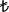 İç Kredi	: …………………………………….. Dış Kredi	: …………………………………….. $Toplam 	: …………………………….. Hedeflenen tahmini ihracat :İhracı hedeflenen Ürün Miktarı …………………………………………İhracı hedeflenen Ürün Tutarı …………………………………… $ BİLECİK 3.OSB’DEN YER TALEP ETME GEREKÇENİZYer değişikliği gerektiği için		Büyüme olanağı olmadığı içinİlk defa yatırım yapılacağı içinDiğerAçıklama: …………………………………………………………………………………………………………………………………………………………………………………………..…………………………………………………………………………………………………..Yatırım İnşaatına Hangi Tarihte Başlamayı Hedefliyorsunuz:…………………………………………………………………………………………...Üretime Hangi Tarihte Geçmeyi Hedefliyorsunuz:…………………………………………………………………………………………...YATIRIM ALAN VE TESİS BİLGİLERİ:Kurulacak tesis kapalı alanı ihtiyacı ………………………………………..m²Kurulacak tesis açık alan ihtiyacı …………………………………………..m²Bina inşaat tipi ……………………………………………………………...Diğer ………………………………………………………………………..İLETİŞİM İHTİYACI:Telefon	:				mail		:Faks	:				            Web adres	:İletişim İhtiyaçlarınız ile ilgili diğer bilgiler : …………………………………………………………………………………………………………………………………………………….……………………………………………………………………………………………….ARSA, ARAZİ, ALT YAPI TALEBİ:	Bilecik 3.Organize Sanayi Bölgesinde yukarıdaki bilgiler çerçevesinde yatırım yapmak amacıyla  ……………………..…………………… m² sanayi parseline ihtiyacımız vardır.FİRMA YETKİLİLERİNİNİMZA-KAŞEBaşvuru Adresi :	Bilecik 3.Organize Sanayi Bölgesi Yönetim Kurulu Başkanlığı			Hürriyet Mah. Dumlupınar 5.Sok. No:2/6 Valilik Ek Binası / BİLECİKE-Posta:	info@bilecik3osb.org.tr      	Wep: www.bilecik3osb.org.tr  Tel:		0 (228) 211 00 11Yakıt Olarak Kullanılacak Maddenin CinsiYakıt Olarak Kullanılacak Maddenin CinsiKalitesiYıllık Tüketim TahminiYıllık Tüketim TahminiDoğalgaz  m³/YılLPGTon/YılFuel OilTon/YılKömürTon/YılDiğer      /Yıl